Kids fire craft activity 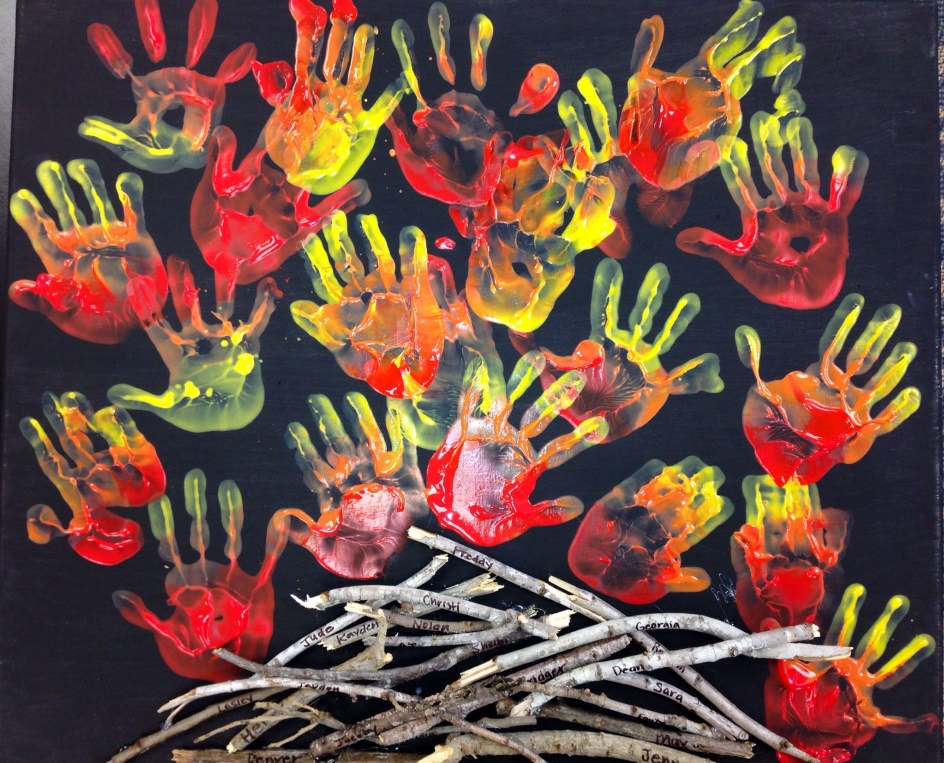 You will need: A collection of sticksBlack texta / fine paint brushOrange / red / yellow poster paintPVA GluePosterboard / paperInstructions:As a class or individually, have students collect sticks from their local environment.On returning to the creative space, have all students write a word that they associate with fire (or their name) on a stick.  This can be done with either a fine paint brush, finger painting or black texta.Have each student apply glue to their stick and place it onto a piece of posterboard.Have students paint their hands with posterpaint, red across the heel, orange across the palm and yellow for the fingertips.Each students places their hands on top of the sticks, creating a ‘flame’ affect. 